Útvonal 1.:	Pilisborosjenő, Műv. Ház (226 m, KT) – Ezüst-Kevély (413 m, KT, P) – Nagy-Kevély (534 m, KT, P) – Kevély-nyereg (481 m, K) – Kis-Kevély (481 m, KΔ) – Mackó-barlang (384 m, (-)) – Majdán-nyereg (275 m, S) – Oszoly-tető (329 m, S, SΔ) – Majdán-nyereg (275 m, (-), P) – Kevély-nyereg (481 m, P) – Egri vár romjai (224 m, K, KT) – Pilisborosjenő, Műv. Ház (226 m, KT)Túratáv:	16 km	        	   Emelkedő:		740 mMinősítő pontok:	24+14,8=39 pontMTSZ térkép:		231811671	 Útvonal 2.:	Pilisborosjenő, Műv. Ház (226 m, KT) – Ezüst-Kevély (413 m, KT P) – Nagy-Kevély (534 m, KT, P) – Kevély-nyereg (481 m, K) – Egri vár (220 m, OKT, KT) – Teve-szikla (255 m, KT, (-)) – Pilisborosjenő, Műv. Ház (226 m, KT)Túratáv:	9 km	        	   Emelkedő:		370 mMinősítő pontok:	13,5+7,4=21 pontMTSZ térkép:		251641071Találkozás: 900-kor Pilisborosjenő Művelődési Házánál! (Fő u. 41.)Személygépkocsit itt lehet letenni a parkolóban.  Javasolt tömegközlekedés:	MÁV		Bp. Déli puVillamos, 17 (Bp. Déliből, kb. 20 perc)	Bécsi út (Vörösvári út) Villamos, 19 (Kelenföldről, kb. 1 óra)	Bécsi út (Vörösvári út)VOLÁN busz, 840-es járat,	  		Pilisborosjenő					(Bp. Árpád híd aá. 		8:10	8:40)					(Bp. Bécsi út (Vörösvári út)	8:18	8:48)					(Pilisborosjenő		8:37	9:07)		Költség:		Mindenki egyénileg rendezi!Jelentkezés:		Muskovics Andrásnál  2022.09.22. 15:00 óráig                           	tel.: +36-20-9339-045		e-mail: muskovicsandras@gmail.comHazautazás:	mint odafeléMegjegyzések:	Élelemről mindenki maga gondoskodik! Öltözz rétegesen, az időjárásnak megfelelően!Tartalék, száraz, váltóruhát a hátizsák elbírja!    	Légy előrelátó, számíts az esőre, ha szeretnénk is hogy ne essen!A túrán mindenki saját felelősségére vehet részt!Ne feledd,	az	egészségedért	SAJÁT MAGAD	teheted		a	legtöbbet!Jó időt! 								           	    Jó szórakozást!Szeretettel várja a túratársakat:Szabó ZsoltMOL NyRt. Dunai Finomító Természetbarát SzakosztályT Ú R A K I  Í R Á S	                         2022. szeptembe 24.  Kevélyek körtúraTerület:                                                                              Pilis              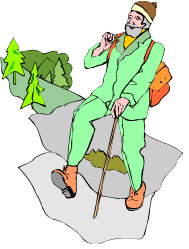 